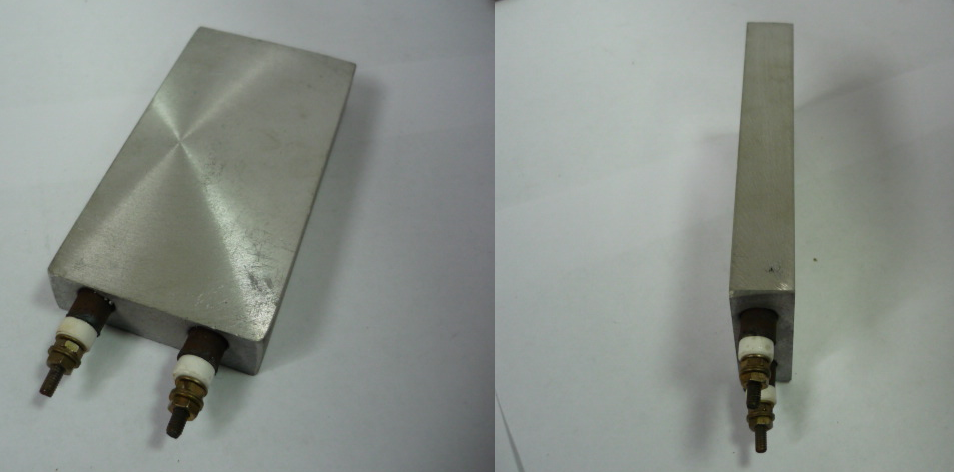 Код из 1САртикулНаименование/ Бренд/ПоставщикГабариты,Д*Ш*ВммМасса,грМатериалМесто установки/НазначениеF0071129Плита нагревательная  60*122*18 ммL=60W=122h=18МеталлКромкооблицовочные станкиF0071129L=60W=122h=18МеталлКромкооблицовочные станкиF0071129РоссияL=60W=122h=18МеталлКромкооблицовочные станки